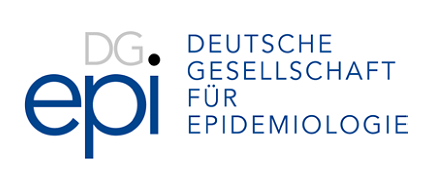 Die Deutsche Gesellschaft für Epidemiologie (DGEpi) schreibt hiermit diePosterpreise 2023aus.Es werden zwei Poster prämiert. Die Preise sind mit jeweils 150 € dotiert und werden anlässlich der 18. Wissenschaftlichen Jahrestagung der DGEpi in Würzburg (26.-28.09.2023) verliehen.Ein Poster kann unter folgenden Voraussetzungen prämiert werden, wenn eszur Präsentation angenommen undmündlich in der jeweiligen Postersession präsentiert wurde.Beurteilung und Auswahl der Preisträger:Die genaue Vorgehensweise und Bewerbungsfristen werden zu einem späteren Zeitpunkt bekannt gegeben.Rückfragen unter:DGEpi-Geschäftsstelle
Nicole Kroll geschaeftsstelle@dgepi.de